GENDER PAY GAP REPORT 2018It is a legal requirement under the Equality Act 2010 (Specific Duties and Public Authorities) Regulations 2017 for Nescot to publish every year the gender pay gap between male and female employees, based on the difference between their average earnings.   For the period as at 31 March 2017 the calculations are as follows:As at this snap shot in time there were 327 female staff as opposed to 218 male employees.Mean calculates the difference between the mean average hourly rate of pay that male and female employees receive (total of all hourly rates divided by number of individuals).Median calculates the difference between the median hourly rate of pay that male and female employees receive (the hourly rate that appears halfway within an ascending list of all hourly rates).Looking at the pay quartiles below it shows that the higher percentage of women’s pay are in the lower pay quartiles, whereas the men have their highest percentage in the upper quartile.  As we have more females 63% working at the College and a high proportion 73% in the lower paid support roles it will affect the outcome of the mean and median calculations increasing the gender pay gap.Quartile CalculationIn line with the regulations, Nescot must report on the proportion of male and female employees in each of the four pay bands, where the lower quartile represents the lowest salaries and the upper quartile represents the highest salaries.  The proportion of males/females in each quartile is as follows:This information is useful to demonstrate that at the higher end of the salary scales the difference between the proportion of male and female is less; 58.09% male to 41.91% female, compared to the lower quartile where there is a much higher percentage of women working at a lower salary.  The College has a high proportion of women working in lower paid roles, for example, within the Nursery and in Learning Support.  These care giving roles are traditionally female led, they are generally unattractive to men who are still normally the main wage earner in most households and men can also be deterred from working in stereotypical female roles.  In addition, it is still conventionally women who also have the responsibility for child care and caring commitments within the family and need the flexibility of part time roles and term time only working to accommodate this and this could affect females considering career progression to higher salary levels.  Women are also more likely to take time out of the labour market and work part time in lower paid roles because of time off after maternity leave often until children are of school age.The College offers a number of part time roles at the lower level quartiles and this will also have an impact on the data.  The College also employs cleaning staff, who would be in the lower quartile for pay, with a high proportion of them being women which will consequently decrease the overall median and mean pay for women.  This area is often outsourced in other Colleges or organisations so this will have an impact on our data. ConclusionThe College is committed to equality of opportunity for all and part of our strategy going forward is to decrease the gender pay gap.  We aim to positively encourage more male staff into our care giving roles, and females into our management roles.  We are already at 50% of females in this category.  We have been successful in recruiting women into traditionally male dominated roles such as in Construction and we will try to encourage more women into those areas that can attract higher salaries.  Women already make up 41% of our promotions in the last year.We are continuing with development of staff in lower paid roles for example we give opportunities for Learning Support staff to develop as LecturersWe promote family friendly flexible working opportunities to both male and female staff across the College, so they may discuss arrangements to assist them with caring responsibilities without inhibiting their career progression. Equality and diversity is embedded into all study and apprenticeship programmes promoting equal opportunity and dispelling gender stereotypes.  The College raises young people’s awareness of different career opportunities. Signed:                         Date: 31 March 2018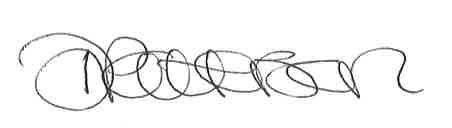 Donna PattersonDirector of HR & ODMean Gender Pay Gap17%Median Gender Pay Gap18%QUARTILEMALEFEMALELower Quartile27.74%72.26%Lower Middle Quartile30.15%69.85%Upper Middle Quartile44.12%55.88%Upper Quartile58.09%41.91%